伯克利课程预报名表	备注：	请以“实名+年级”的格式添加QQ群（群号：316151781），在下周二下午16:30前将填写完整的预报名表交至行政楼外事办公室（401）或发送预报名表电子版至上述QQ群。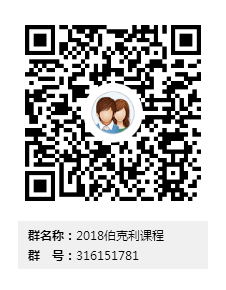 姓名出生日期家庭住址邮箱电话QQ班级拟选择课程（可多选）Psychology: Doing the Right Thing Envisioning Future Communities with S.T.E.A.M. focusDigital Storytelling倾向的上课时间（仅作为校方排课参考）上午下午